 День Здоровья. Вспомним о гигиене. Сценарий внеклассного мероприятия для учеников 1 классаМорозова Светлана Николаевна, учитель МОУ «СОШ села Заветное»Цель мероприятия - создать условия для формирования знаний детей о личной гигиене как приёме сохранения и укрепления здоровья.Задачи:1. Развивать умение применять полученные знания на практике, смекалку, концентрацию и переключение внимания, процессы мышления: анализ, синтез, сравнение, обобщение.2. Воспитывать бережное отношение к своему здоровью, стремление к здоровому образу жизни.3.развивать логическое мышление, смекалку, речьПриемы: игра, загадкиОборудование: проекционная доска, ноутбук, шкатулки с карточками, зубные щетки, предметы личной гигиены,Ход мероприятия:Звучит песня «Главное счастье на свете – это здоровье». Дети заходят в зал и рассаживаются на стульчики.В зал входят доктор Айболит и Мойдодыр:  Айболит: 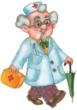 -Здравствуйте, ребятки!Всё у вас в порядке? Дети: - Да! Мойдодыр: - Все сегодня умывались? 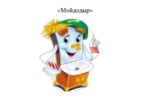 И красиво причесались?Дети: - Да.Айболит: Мы пришли сегодня к вам,Нашим маленьким друзьям.
Чтоб напомнить лишний раз:Быть здоровым - это класс!Не болеть, не пить  микстуру,
Заниматься  физкультурой!Мойдодыр:Быть всегда опрятным, чистымА не грязным трубочистом,С мылом, с пастою дружитьС гигиеной дружным быть!Айболит:Утром солнышко проснулось,Улыбнулось,Потянулось И отбросив одеяло,На зарядку побежало.Становитесь по порядку на весёлую зарядку!Звучит физминутка «Солнышко лучистое любит скакать» 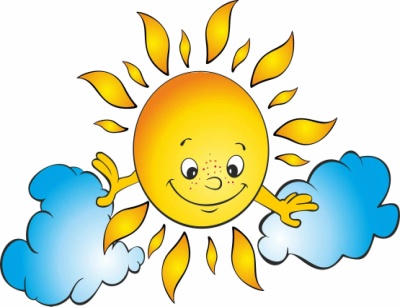 (Все детки выполняют зарядку под весёлую песенку вместе с Айболитом и Мойдодыром)После зарядки все дети рассаживаются по своим местамЗвучит музыка и в  зал забегает Бармалей               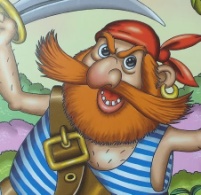 (Щека перевязана платком, он плачет и ругается)-Ой, проклятый этот зуб.Ненавижу всех вокруг!Разболелся, как назло,Как же мне не повезло!Не могу, не спать, не есть,Не прилечь, и не присесть.Горе мне, горе (Громко воет)Айболит - Перестань реветь, пират!Сам себе уже не рад.За зубами не следил,Вот и горе получил.Много сладкого ты ел, Зубы чистить не хотел.А теперь ревёшь белугойВидно туго тебе, туго!Мойдодыр: - Не реви ты, Бармалей!Напугаешь всех детей!Бармалей: -Ну а мне то, что с того?Не люблю я никого.Ваши дети я уверен,Зубы чистить не умеют.И у них, как у меня,Зубы тоже заболят!Айболит: -Отвечайте-ка, ребятки,Что с зубами? Всё в порядке?Дети-Да.Мойдодыр: Приглашаем сюда щеток, наших маленьких трещоток)(Вбегают девочки в костюмах Зубных щеток, танцуют танец)Затем Зубные щетки раздают всем в руки зубные щётки. Включается на экране видео, как правильно чистить  зубы. Все дети и герои правильно показывают движения, как чистить зубы под весёлую песенкуДоктор Айболит  уводит Бармалея в комнату. На двери которой написано зубной кабинет. Бармалей вскрикивает и  затем они выходят. Бармалей от радости танцует.Бармалей:-Ой, спасибо Айболит!
Зуб теперь уж не болит.Уж теперь конечно будуКаждый день я чистить зубы!А вы, ребята, будете?Дети: - ДаБармалей уходит и машет всем рукой на прощание.В зал вбегает неряшливый мальчик. Он  напуган, все время озирается. От кого-то прячется.Айболит:-Мальчик, кто ты?-Что с тобой?Мальчик: Крокодил бежит за мной! 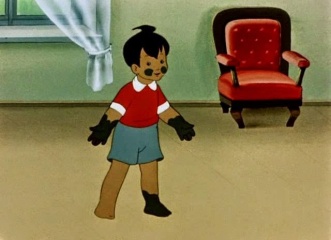 Обещал меня он съесть.Я напуган, просто жесть!Мойдодыр: Я тебя, похоже, знаюДай сейчас я угадаю.Рассердил ты крокодила,Что не любишь мыться с мылом.Ты один не умывался, и грязнулею остался и сбежали от грязнули и чулки и сапоги..Мальчик: Мне ребята, очень стыдноИ досадно, и обидно,-Что смеются надо мной.Буду я дружить с водой!Убегает.Айболит: - Ребята, а кто из вас знает, что такое гигиена? (Ответы детей)Гигиена – не мука, гигиена – не скука, а важная наука. И ее соблюдение — залог крепкого здоровья и отличного настроения.Вот послушайте, ребятки эти нужные загадки.(Отгадавший получает приз отгадку) По утрам и вечерам.Чистит — чистит зубы нам,
А днем отдыхает,
В стаканчике скучает.
(Зубная щетка)Без неё в хозяйстве трудно,
Некомфортно, неуютно.
Эта вещь нужна тебе,
И даже папе с мамой.И не нуждается она.Ни в какой рекламе.
Такая неприметная,
(Бумага туалетная)Вафельное и полосатое,
Ворсистое и мохнатое,
Всегда под рукою —
Что это такое?
(Полотенце)Он не сахар, не мука,
Но похож на них слегка.
Его на щетку положи.И зубки тщательно потри.
(Зубной порошок)Что за дождь без облаков
Целый день идти готов.Только кран я повернул.На меня ливень хлынул.
(Душ) (Вручить леечку)Мойдодыру я родня.
Отверни — ка ты меня
и холодную водою
быстро я тебя умою
(кран)Мною можно умываться.
Я умею проливаться.
В кранах я живу всегда.
Ну, конечно, я — …
(Вода)Инструмент бывалый —
Не большой, не малый.
У него полно забот:
Он и режет, и стрижёт.
(Ножницы)Этот домик не простой,
Жар в нем летом и зимой,
Если ты там бывал,
«С легким паром!» слышал.
(Баня)( вручить банную шапочку)Заходит опять мальчик. (Но теперь он чистый, опрятный, причесан)Мойдодыр: -Вот, теперь тебя люблю я!Айболит: -Вот теперь тебя хвалю я!- Запомните ребята!всех важнее - чистотаот хворобы, от болезнейзащищает нас онаи недаром говорят в народе…-чистота – залог здоровьяМальчик предлагает детям  провести Эстафету здоровьяДети делятся на две команды.Команда Айболита и команда Мойдодыра. Мальчик становится ведущим.1.Задание «Выбери нужное»Команды строятся в шеренгу друг за другом. Напротив  каждой команды стоит шкатулка, в ней слова: зарядка, правильное питание, режим дня, каша, торт, лень, чипсы, огурец, прогулки, спорт, диван, подушка, мыло, зубная паста)По команде ведущего дети  бегут к шкатулке, выбирают нужное слово, добегают назад и кладу слово в шляпу. Дальше бежит другой игрок и Т.Д.,  Затем ведущий сравнивает количество правильных ответов, набранных командами. Победила дружба!Все берутся за руки и водят Хоровод здоровья под песенку  «Будь здоров» По улице шагаем и песенку поём.В любое время года, всегда, но чаще днём.
Нам топать веселее по улицам пешком,
И песню петь смелее, особенно с дружком.

Припев:
Здоровый образ жизни -
Наш лучший друг и брат!
Дружи как мы и ты с ним,
И будешь очень рад!
И будешь смел и весел!
И ко всему готов!
Ходи пешком и с песней!
И будь всегда здоров!

Польётся с неба дождик – мы зонтики возьмём.
А будет очень жарко – рубашки расстегнём.
Ни снег, ни град, ни вьюга – ни что нам нипочём!
А ничего не будет – так просто так споём:Источники: https://nsportal.ru/detskiy-sad/zdorovyy-obraz-https://www.maam.ru/obrazovanie/scenarii-den-zdorovya/starshaya-gruppahttps://yandex.ru/images/search? https://chudesenka.ru/